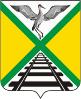  СОВЕТ МУНИЦИПАЛЬНОГО РАЙОНА                                                     «ЗАБАЙКАЛЬСКИЙ РАЙОН»РЕШЕНИЕ п.г.т. Забайкальск29 декабря  2021 года                                                                                       № 50О внесении изменений в Положение о муниципальном контроле в области охраны и  использования особо охраняемых природных территорий местного значения на территории муниципального района «Забайкальский район»,  утвержденное решением Совета муниципального района «Забайкальский район» от 24.11.2021 № 26Рассмотрев протест Прокуратуры Забайкальского района  от 07.12.2021 № 07-22а-2021, в целях приведения нормативного правового акта в соответствие с действующим законодательством, на основании статьи 72 Земельного кодекса Российской Федерации, федеральными законами от 14 марта 1995 года № 33-ФЗ «Об особо охраняемых природных территориях», от 6 октября 2003 года № 131-ФЗ «Об общих принципах организации местного самоуправления в Российской Федерации», от 31 июля 2020 года  № 248-ФЗ «О государственном контроле (надзоре)  муниципальном контроле в Российской Федерации», руководствуясь статьей 24 Устава муниципального района «Забайкальский район", Совет муниципального района «Забайкальский район» решил:1. Внести изменения в Положение о муниципальном контроле в области охраны  и  использования особо охраняемых природных территорий местного значения на территории муниципального района «Забайкальский район», утвержденное решением Совета муниципального района «Забайкальский район» от 24.11.2021 № 26 (далее - Положение):1.1.  в наименовании,  п.1 решения Совета муниципального района «Забайкальский район» от 24.11.2021 № 26 «Об утверждении Положения о муниципальном контроле в области охраны и  использования особо охраняемых природных территорий местного значения на территории муниципального района «Забайкальский район»», по всему тексту Положения  вместо слов «на территории муниципального района «Забайкальский район»»   правильно читать «на территории сельских поселений муниципального района «Забайкальский район»;1.2. по всему тексту Положения вместо слов «в границах муниципального района «Забайкальский район»» правильно читать «на территории сельских поселений муниципального района «Забайкальский район»;1.3. Исключить подпункт 15 пункта 3.2 раздела 3 Положения;1.4. Исключить абзац 3  пункта 3.3.6 раздела 3.3.Положения.2. Настоящее решение вступает в силу с 01 января 2022 года.3. Опубликовать (обнародовать) настоящее решение в порядке, установленном Уставом муниципального района «Забайкальский район» и разместить на официальном сайте муниципального района «Забайкальский район» в информационно-телекоммуникационной сети «Интернет» www.zabaikalskadm.ruИ.о. Главы муниципального района   «Забайкальский район»                                                       В.Н. Беломестнова